ГЛАВА 1. ОБЩИЕ ПОЛОЖЕНИЯ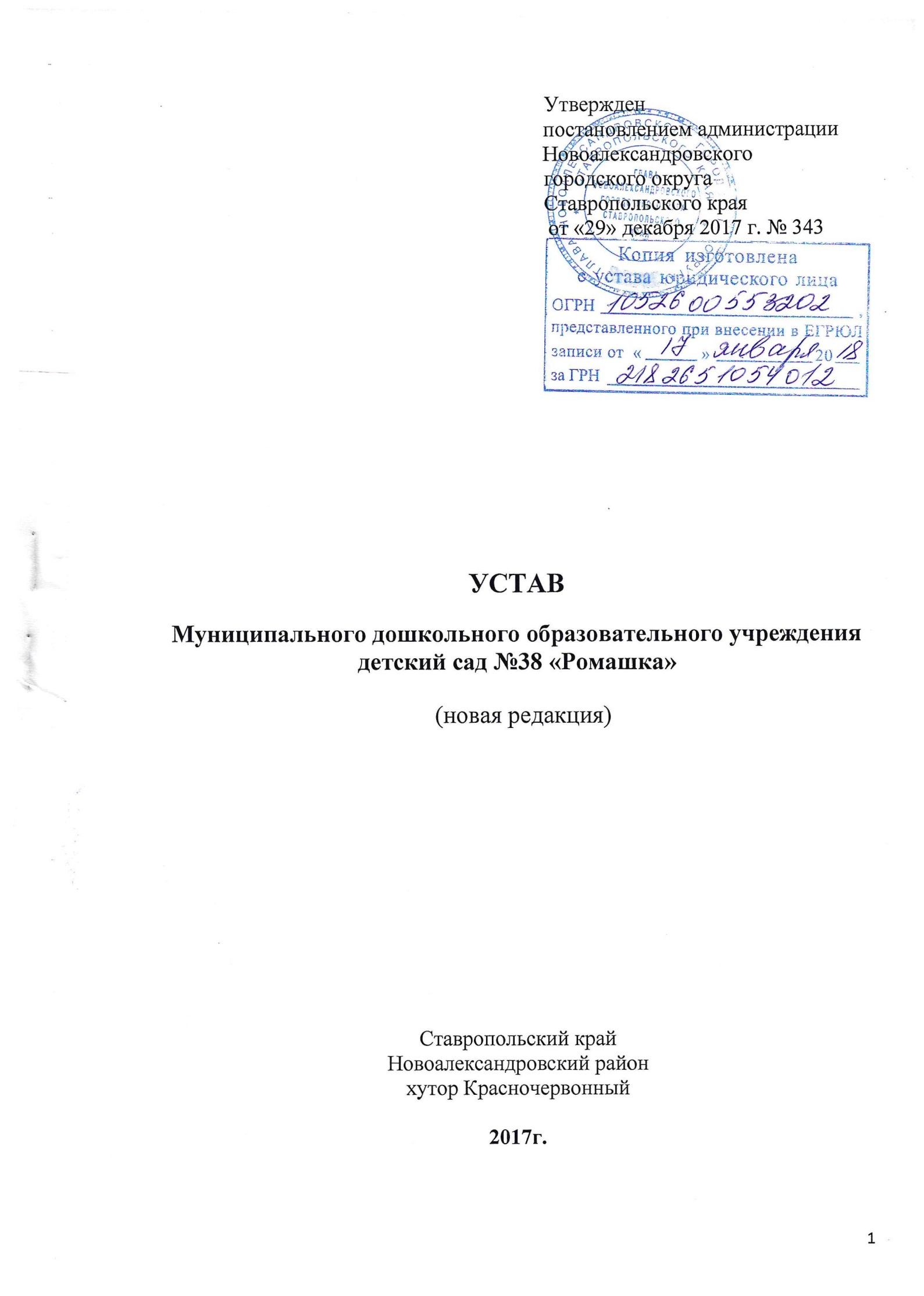 Муниципальное дошкольное образовательное учреждение детский сад №38 .«Ромашка» зарегистрировано Межрайонной инспекцией МНС России №4 по Ставропольскому краю 18 апреля 2005 года, внесено в Единый государственный реестр юридических лиц за основным государственным регистрационным номером 1052600553202, свидетельство о внесении записи в ЕГРЮЛ серии 26 № 001979284, ИНН 2615002609, КПП 261501001.         Настоящая редакция устава Муниципального дошкольного образовательного учреждения детский сад №38 «Ромашка» (далее - Учреждение) принимается в связи с переходом Учреждения из муниципальной собственности Новоалександровского муниципального района Ставропольского края  в муниципальную собственность Новоалександровского городского округа Ставропольского края в соответствии с  Законом Ставропольского края от 14.04.2017 года №34-кз «О преобразовании муниципальных образований, входящих в состав Новоалександровского муниципального района Ставропольского края, и об организации местного самоуправления на территории Новоалександровского района Ставропольского края», решением Совета депутатов Новоалександровского городского округа Ставропольского края от 22.09.2017 года №1/11 «О вопросах правопреемства».             Учреждение является некоммерческой организацией в форме муниципального казенного учреждения.Учреждение осуществляет свою деятельность в соответствии с Гражданским кодексом Российской Федерации, Федеральным законом от 12.01.1996 г. №7-ФЗ «О некоммерческих организациях», законодательством Ставропольского края, нормативными правовыми актами Новоалександровского городского округа Ставропольского края и настоящим Уставом. Тип муниципального учреждения: казенное. Тип образовательной организации: дошкольная образовательная организация.  Полное официальное наименование Учреждения: Муниципальное дошкольное образовательное учреждение детский сад №38 «Ромашка», сокращенное наименование: МДОУ детский сад №38 «Ромашка», сокращенное наименование применяется наравне с полным наименованием. 1.4. Учредителем Учреждения и собственником его имущества является Новоалександровский городской округ Ставропольского края (далее - Новоалександровский городской округ).1.5. Функции и полномочия Учредителя Учреждения и собственника его имущества от имени Новоалександровского городского округа Ставропольского края осуществляет администрация Новоалександровского городского округа Ставропольского края (далее - администрация Новоалександровского городского округа).1.6. Учреждение находится в ведении Управления образования администрации Новоалександровского городского округа Ставропольского края (далее – Управление образования администрации Новоалександровского городского округа), которое осуществляет часть функций и полномочий Учредителя в соответствии с нормативными правовыми актами администрации Новоалександровского городского округа.1.7. Местонахождение Учреждения: 356013, Российская Федерация, Ставропольский край, Новоалександровский район, хутор Красночервонный, улица Кубанская, 1.Юридический и фактический адреса Учреждения совпадают: 356013, Российская Федерация, Ставропольский край, Новоалександровский район, хутор Красночервонный, улица Кубанская, 1.1.8. Учреждение филиалов и представительств не имеет.ГЛАВА 2. ДЕЯТЕЛЬНОСТЬ УЧРЕЖДЕНИЯ2.1. Предметом деятельности Учреждения является реализация конституционного права граждан Российской Федерации на получение общедоступного и бесплатного дошкольного образования, присмотр и уход за детьми, в интересах человека, семьи, общества и государства; обеспечение охраны и укрепления здоровья и создание благоприятных условий для разностороннего развития личности, в том числе возможности удовлетворения потребности воспитанников в самообразовании и получении дополнительного образования.2.2. В своей деятельности Учреждение руководствуется Федеральным законом «Об образовании в Российской Федерации» от 29 декабря 2012 г. № 273-ФЗ, Порядком организации и осуществления образовательной деятельности по основным общеобразовательным программам - образовательным программам дошкольного образования, утвержденным приказом Министерства образования и науки Российской Федерации от 30 августа 2013 г. № 1014, Федеральным законом от 12.01.1996 № 7-ФЗ «О некоммерческих организациях», Федеральным законом «О благотворительной деятельности и благотворительных организациях» от 11.08.1995 года №135-ФЗ, Бюджетным кодексом Российской Федерации, Гражданским кодексом Российской Федерации, Семейным кодексом Российской Федерации, Трудовым кодексом Российской Федерации и нормативными правовыми актами содержащих нормы права не противоречащих федеральному законодательству и подлежащих применению на территории Российской Федерации, Закон Ставропольского края от 30.07.2013 № 72-кз «Об образовании», Уставом Новоалександровского городского округа Ставропольского края, решениями Совета  депутатов Новоалександровского городского округа Ставропольского края, нормативными правовыми актами администрации Новоалександровского городского округа и настоящим уставом.2.3. Учреждение является юридическим лицом, имеет самостоятельный баланс, лицевые счета, открытые в территориальном органе Федерального казначейства или в финансовом органе администрации Новоалександровского городского округа (финансовое управление администрации Новоалександровского городского округа), печать со своим полным наименованием и индивидуальным номером налогоплательщика, штампы, бланки, фирменную символику, обладает обособленным имуществом. Учреждение выступает истцом и ответчиком в судах от своего имени в соответствии с законодательством Российской Федерации.2.4.  Основным видами деятельности учреждения является:- предоставление общедоступного и бесплатного дошкольного образования по образовательным программам дошкольного образования, для всех категорий детей включая детей инвалидов;- присмотр и уход за воспитанниками;- дополнительное образование детей и взрослых.2.5. Право на образовательную деятельность и льготы, предоставляемые законодательством Российской Федерации, возникают у Учреждения со дня выдачи ей лицензии на ведение образовательной деятельности.2.6. Медицинское обслуживание воспитанников в Учреждении обеспечивает медицинская организация. Учреждение обязано предоставить безвозмездно медицинской организации помещение, соответствующее условиям и требованиям для осуществления медицинской деятельности медицинских работников.2.7. В Учреждении образовательная деятельность осуществляется на русском языке - государственном языке Российской Федерации. 2.8. Учреждение работает по программам, рекомендованным Министерством образования и науки Российской Федерации, которые реализуются с учетом возрастных и индивидуальных особенностей детей. 2.9. Учреждение функционирует в режиме сокращенного дня (10,5-часового пребывания)2.10. Количество групп в Учреждении определяется в зависимости от санитарных норм и условий образовательного процесса, предельной наполняемости, принятой при расчете норматива бюджетного финансирования. Количество и соотношение возрастных групп детей в Учреждении определяется Учредителем. 2.11.  В Учреждении функционируют разновозрастные группы с пребыванием детей в режиме 10,5-часового дня. В Учреждение принимаются дети в возрасте от 2 месяцев (при наличии условий в Учреждении) до восьмого года жизни.Количество групп определяется в зависимости от санитарных норм, исходя из их предельной наполняемости и возраста набора детей на текущий новый учебный год.2.12. Реализация основных общеобразовательных программ дошкольного образования, а также осуществляет присмотр и уход за детьми.2.13. Содержание образовательного процесса в Учреждении определяется основной образовательной программой дошкольного образования, разрабатываемой и утверждаемой им самостоятельно. 2.14. Образовательная программа дошкольного образования разрабатывается и утверждается Учреждением в соответствии с федеральным государственным образовательным стандартом дошкольного образования и с учетом соответствующих примерных образовательных программ дошкольного образования.2.15. Образовательная программа дошкольного образования направлена на разностороннее развитие воспитанников с учетом их возрастных и индивидуальных особенностей, в том числе достижение воспитанниками уровня развития, необходимого и достаточного для успешного освоения ими образовательных программ начального общего образования, на основе индивидуального подхода к воспитанникам и специфичных для их возраста видов деятельности. 2.16. Освоение образовательной программы дошкольного образования в Учреждении не сопровождается проведением промежуточных аттестаций и итоговой аттестации воспитанников.2.17. Основным направлением в работе является развитие умственных способностей детей в процессе детских видов деятельности (игры, конструирования, изобразительной и литературно-художественной деятельности), физическое развитие в процессе физкультурных мероприятий и оздоровление посредством физических занятий, лечебно-профилактических мероприятий, закаливания.2.18. Учреждение обеспечивает получение дошкольного образования, присмотр и уход за воспитанниками в возрасте от двух месяцев до прекращения образовательных отношений.2.19. Организация воспитания и обучения воспитанников в Учреждении направлены на реализацию основных задач дошкольного образования: - сохранение и укрепление физического и психического здоровья воспитанников;- обеспечение равных возможностей для полноценного развития каждого воспитанника в период дошкольного детства независимо от места жительства, пола, нации, языка, социального статуса, психофизиологических и других особенностей (в том числе ограниченных возможностей здоровья);- обеспечение преемственности целей, задач и содержания образования, реализуемых в рамках образовательных программ различных уровней;- создание благоприятных условий развития воспитанников в соответствии с их возрастными и индивидуальными особенностями и склонностями, развития способностей и творческого потенциала каждого воспитанника как субъекта отношений с самим собой, другими детьми, взрослыми и миром;- объединение обучения и воспитания в целостный образовательный процесс на основе духовно-нравственных и социокультурных ценностей и принятых в обществе правил, и норм поведения в интересах человека, семьи, общества;- формирование общей культуры личности воспитанников, в том числе ценностей здорового образа жизни, развитие их социальных, нравственных, эстетических, интеллектуальных, физических качеств, инициативности, самостоятельности и ответственности ребенка, формирование предпосылок учебной деятельности;- взаимодействие с семьей для обеспечения полноценного развития ребенка, с оказанием необходимой консультативной и методической помощи родителям (законным представителям).2.20. Основными целями Учреждения являются:- формирование общей культуры, развитие физических, интеллектуальных, нравственных, эстетических и личностных качеств, формирование предпосылок учебной деятельности, сохранение и укрепление здоровья детей дошкольного возраста;- охрана и укрепление физического и психического здоровья воспитанников, в том числе их эмоционального благополучия;- непрерывность образовательного процесса;- обеспечение самоопределения личности, создание условий для ее самореализации;- поддержание в воспитанниках потребности в доброжелательном внимании взрослого, общении по поводу предметов и действий с ними;- обеспечение эффективного взаимодействия всех участников образовательного процесса – детей, педагогов, родителей – в едином образовательном пространстве с целью всестороннего развития личности воспитанника.2.21. К компетенции Учреждения относятся:   - разработка и принятие правил внутреннего трудового распорядка, иных локальных нормативных актов;   - материально-техническое обеспечение образовательной деятельности, оборудование помещений в соответствии с государственными и местными нормами, и требованиями, в том числе в соответствии с федеральными государственными образовательными стандартами;   - предоставление Учредителю и общественности ежегодного отчета о поступлении и расходовании финансовых и материальных средств, а также отчета о результатах самообследования;- установление штатного расписания;  - прием на работу работников, заключение с ними и расторжение трудовых договоров, распределение должностных обязанностей, создание условий и организация дополнительного профессионального образования работников;- разработка и утверждение образовательных программ образовательной организации;  - разработка и утверждение по согласованию с Учредителем программы развития Учреждения;- прием воспитанников в Учреждение;  - использование и совершенствование методов обучения и воспитания, образовательных технологий, электронного обучения;  - проведение самообследования, обеспечение функционирования внутренней системы оценки качества образования; - создание необходимых условий для охраны и укрепления здоровья, организации питания воспитанников;- создание условий для занятия воспитанниками физической культурой и спортом;  - содействие деятельности общественных объединений родителей (законных представителей) педагогических работников, осуществляемой в Учреждении и не запрещенной законодательством Российской Федерации;  - организация научно-методической работы, в том числе организация и проведение научных и методических конференций, семинаров;- обеспечение создания и ведения официального сайта Учреждения в сети интернет;2.22. Учреждение вправе вести консультационную, просветительскую деятельность, деятельность в сфере охраны здоровья граждан и иную не противоречащую целям создания Учреждения деятельность, в том числе осуществлять организацию отдыха и оздоровления воспитанников.2.23. Учреждение обязано осуществлять свою деятельность в соответствии с законодательством об образовании, в том числе:- обеспечивать реализацию в полном объеме образовательных программ, соответствие качества подготовки воспитанников установленным требованиям, соответствие применяемых форм, средств, методов обучения и воспитания возрастным, психофизическим особенностям, склонностям, способностям, интересам и потребностям воспитанников;- создавать безопасные условия обучения, воспитания воспитанников, присмотра и ухода за воспитанниками, их содержания в соответствии с установленными нормами, обеспечивающими жизнь и здоровье воспитанников, работников Учреждения;- соблюдать права и свободы воспитанников, родителей (законных представителей) воспитанников, работников Учреждения.2.24. Учреждение несет ответственность в установленном законодательством Российской Федерации порядке за невыполнение или ненадлежащее выполнение функций, отнесенных к ее компетенции, за реализацию не в полном объеме образовательных программ в соответствии с учебным планом, а также за жизнь и здоровье воспитанников, работников Учреждения. 2.25. Учреждение вправе осуществлять приносящую доход деятельность, предусмотренную настоящим уставом.2.26. Учреждение предоставляет платные образовательные услуги, т.е. организует образовательную деятельность по заданиям и за счет средств физических и (или) юридических лиц по договорам об образовании, заключаемым при приеме на обучение в соответствии с постановлением Правительства РФ от 15 августа 2013 года № 706 «Об утверждении Правил оказания платных образовательных услуг».2.27. Учреждение вправе осуществлять за счет средств физических и (или) юридических лиц платные образовательные услуги, не предусмотренные бюджетной сметой, на одинаковых при оказании одних и тех же услуг условиях.Платные образовательные услуги не могут быть оказаны вместо образовательной деятельности, финансовое обеспечение которой осуществляется за счет бюджетных ассигнований федерального бюджета, бюджета Ставропольского края, бюджета Новоалександровского городского округа. Средства, полученные Учреждением, осуществляющим образовательную деятельность, при оказании таких платных образовательных услуг, возвращаются оплатившим эти услуги лицам.2.28. Денежные средства, полученные от оказания платных образовательных услуг поступают в бюджет Новоалександровского городского округа.2.29. В Учреждении могут реализовываться следующие платные образовательные услуги:- Услуги по предшкольной подготовке детей дошкольного возраста, не посещающих дошкольные образовательные учреждения, и по их адаптации к школьной жизни.- Услуги по реализации программ дополнительного образования различной направленности, осуществляемые за рамками основной образовательной деятельности через кружки, студии, секции и тому подобное.- Услуги консультационного характера с педагогами узкой специализации (дефектологами, логопедами, психологами и тому подобное).- Индивидуальные занятия, проводимые педагогами узкой специализации (дефектологами, логопедами, психологами и тому подобное).- Социальная адаптация к поступлению в дошкольное учреждение.- Услуги по организации воспитания и ухода за детьми дошкольного возраста на дому.2.30. Учреждение размещает на своем официальном сайте в сети интернет перечень платных образовательных услуг, тарифы на платные образовательные услуги и калькуляцию расчета цен услуг, реализуемых Учреждением, а также доводит до заказчика информацию, содержащую сведения о предоставлении платных образовательных услуг в месте фактического осуществления образовательной деятельности.	2.31. Договор о предоставлении платных образовательных услуг между Учреждением и заказчиком заключается в простой письменной форме, составленной в соответствии с примерной формой договоров, утвержденных федеральным органом исполнительной власти, осуществляющим функции по выработке государственной политики и нормативно-правовому регулированию в сфере образования.	2.32. Участниками образовательного процесса в Учреждении являются дети (воспитанники), педагогические работники Учреждения, родители (законные представители). Права и обязанности ребенка охраняются Конвенцией ООН «О правах ребенка», действующим законодательством Российской Федерации, а также, договором между Учреждением и родителями воспитанника (законными представителями).Отношения воспитанника и персонала Учреждения строятся на основе сотрудничества, уважения личности воспитанника и предоставления ему свободы развития в соответствии с индивидуальными особенностями.2.33. Каждый воспитанник имеет право на:1) предоставление условий для обучения с учетом особенностей их психофизического развития и состояния здоровья, в том числе получение социально-педагогической и психологической помощи, бесплатной психолого-медико-педагогической коррекции;2) уважение человеческого достоинства, защиту от всех форм физического и психического насилия, оскорбления личности, охрану жизни и здоровья;3) свободу совести, информации, свободное выражение собственных взглядов и убеждений;4) пользование в порядке, установленном локальными нормативными актами, лечебно-оздоровительной инфраструктурой Учреждения;5) развитие своих творческих способностей и интересов, включая участие в конкурсах, олимпиадах, выставках, смотрах, физкультурных мероприятиях, спортивных мероприятиях, и других массовых мероприятиях;6) образование в соответствии с федеральным государственным образовательным стандартом дошкольного образования и с учетом соответствующих образовательных программ дошкольного образования; 7) получение дополнительных (в том числе платных) образовательных услуг;8) получение квалификационной помощи в исправлении (поправке) имеющихся недостатков в развитии.2.34. Меры дисциплинарного взыскания не применяются к воспитанникам Учреждения.2.35. Привлечение воспитанников без их согласия и без согласия их родителей (законных представителей) к труду, не предусмотренному образовательной программой, запрещается.2.36 Принудительное привлечение воспитанников к деятельности в общественных объединениях и участию в агитационных кампаниях и политических акциях не допускается.2.37. Учреждение оказывает помощь родителям (законным представителям) в воспитании детей, охране и укреплении их физического и психического здоровья, развитии индивидуальных способностей и необходимой коррекции нарушений их развития.2.38. Родители (законные представители) воспитанников имеют право:1) выбирать формы получения образования и формы обучения, организации, осуществляющие образовательную деятельность;2) дать ребенку дошкольное образование в семье. Ребенок, получающий образование в семье, по решению его родителей (законных представителей) с учетом его мнения на любом этапе обучения вправе продолжить образование в Учреждении;3) знакомиться с уставом Учреждения, лицензией на осуществление образовательной деятельности, с учебно-программной документацией и другими документами, регламентирующими организацию и осуществление образовательной деятельности;4) знакомиться с содержанием образования, используемыми методами обучения и воспитания, образовательными технологиями;5) защищать права и законные интересы воспитанников;6) получать информацию обо всех видах планируемых обследований (психологических, психолого-педагогических) воспитанников, давать согласие на проведение таких обследований или участие в таких обследованиях, отказаться от их проведения или участия в них, получать информацию о результатах проведенных обследований обучающихся;7) принимать участие в управлении Учреждением, в форме, определяемой настоящим уставом.2.39. Родители (законные представители) воспитанников обязаны:1) обеспечить получение детьми дошкольного образования;2) соблюдать правила внутреннего распорядка Учреждения, требования локальных нормативных актов, которые устанавливают режим занятий воспитанников, порядок регламентации образовательных отношений между Учреждением и родителями (законными представителями) и оформления возникновения, приостановления и прекращения этих отношений;3) уважать честь и достоинство воспитанников и работников Учреждения.2.40. В целях защиты своих прав родители (законные представители) воспитанников Учреждения самостоятельно или через своих представителей вправе:- направлять в управление образования администрации Новоалександровского городского округа обращения о применении к работникам Учреждения нарушающим и (или) ущемляющим права воспитанника, родителей (законных представителей), дисциплинарных взысканий; - обращаться в комиссию по урегулированию споров между участниками образовательных отношений; - использовать не запрещенные законодательством Российской Федерации иные способы защиты прав и законных интересов.2.41. Иные права и обязанности родителей (законных представителей) устанавливаются договором об образовании.2.42. За неисполнение или ненадлежащее исполнение обязанностей, установленных настоящим уставом, родители (законные представители) воспитанников несут ответственность, предусмотренную законодательством Российской Федерации. 2.43. Педагогические работники пользуются следующими академическими правами и свободами:- свобода преподавания, свободное выражение своего мнения, свобода от вмешательства в профессиональную деятельность;- свобода выбора и использования педагогически обоснованных форм, средств, методов обучения и воспитания;- право на творческую инициативу, разработку и применение авторских программ и методов обучения и воспитания в пределах реализуемой образовательной программы;- право на выбор средств обучения и воспитания в соответствии с образовательной программой и в порядке, установленном законодательством об образовании;- право на осуществление научной, научно-технической, творческой, исследовательской деятельности, участие в экспериментальной и международной деятельности, разработках и во внедрении инноваций;- право на бесплатное пользование библиотекой, информационными ресурсами, а также доступ в порядке, установленном локальными нормативными актами Учреждения, к информационно-телекоммуникационным сетям, учебным и методическим материалам, материально-техническим средствам обеспечения образовательной деятельности;- право на участие в управлении Учреждением, в том числе в коллегиальных органах управления;- право на объединение в общественные профессиональные организации;- право на обращение в комиссию по урегулированию споров между участниками образовательных отношений;- право на защиту профессиональной чести и достоинства, на справедливое и объективное расследование нарушения норм профессиональной этики педагогических работников.2.44. Академические права и свободы, указанные в п. 2.43 устава, должны осуществляться с соблюдением прав и свобод других участников образовательных отношений, требований законодательства Российской Федерации, норм профессиональной этики педагогических работников, закрепленных в локальных нормативных актах Учреждения.2.45. Педагогические работники имеют следующие трудовые права и социальные гарантии:- право на сокращенную продолжительность рабочего времени;- право на дополнительное профессиональное образование по профилю педагогической деятельности не реже чем один раз в три года;- право на ежегодный основной удлиненный оплачиваемый отпуск, продолжительность которого определяется Правительством Российской Федерации;- право на длительный отпуск сроком до одного года не реже чем через каждые десять лет непрерывной педагогической работы;- право на досрочное назначение страховой пенсии по старости в порядке, установленном законодательством Российской Федерации;- иные трудовые права, меры социальной поддержки, установленные федеральными законами и законодательными актами субъектов Российской Федерации.2.46. Педагогические работники Учреждения обязаны:- осуществлять свою деятельность на высоком профессиональном уровне;- соблюдать правовые, нравственные и этические нормы, следовать требованиям профессиональной этики;- уважать честь и достоинство воспитанников и других участников образовательных отношений;- развивать у воспитанников познавательную активность, самостоятельность, инициативу, творческие способности, формировать гражданскую позицию, способность к труду и жизни в условиях современного мира, формировать у воспитанников культуру здорового и безопасного образа жизни;- применять педагогически обоснованные и обеспечивающие высокое качество образования формы, методы обучения и воспитания;- учитывать особенности психофизического развития воспитанников и состояние их здоровья, соблюдать специальные условия, необходимые для получения образования лицами с ограниченными возможностями здоровья, взаимодействовать при необходимости с медицинскими организациями;- систематически повышать свой профессиональный уровень;- проходить аттестацию на соответствие занимаемой должности в порядке, установленном законодательством об образовании;- проходить в соответствии с трудовым законодательством предварительные при поступлении на работу и периодические медицинские осмотры, а также внеочередные медицинские осмотры по направлению работодателя;- проходить в установленном законодательством Российской Федерации порядке обучение и проверку знаний и навыков в области охраны труда;- соблюдать устав Учреждения, правила внутреннего трудового распорядка.2.47. Педагогическим работникам запрещается использовать образовательную деятельность для политической агитации, принуждения воспитанников к принятию политических, религиозных или иных убеждений либо отказу от них, для разжигания социальной, расовой, национальной или религиозной розни, для агитации, пропагандирующей исключительность, превосходство либо неполноценность граждан по признаку социальной, расовой, национальной, религиозной или языковой принадлежности, их отношения к религии, в том числе посредством сообщения воспитанникам недостоверных сведений об исторических, о национальных, религиозных и культурных традициях народов, а также для побуждения воспитанников к действиям, противоречащим Конституции Российской Федерации.2.48. На педагогическую работу принимаются лица, имеющие необходимую профессионально-педагогическую квалификацию, соответствующую требованиям тарифно-квалификационной характеристики по должности и полученной специальности, подтвержденную документами государственного образца об уровне образования и (или) квалификации.2.49.  К педагогической деятельности не допускаются лица:- лишенные права заниматься педагогической деятельностью в соответствии с вступившим в законную силу приговором суда;- имеющие или имевшие судимость, подвергающиеся или подвергавшиеся уголовному преследованию (за исключением лиц, уголовное преследование в отношении которых прекращено по реабилитирующим основаниям) за преступления против жизни и здоровья, свободы, чести и достоинства личности (за исключением незаконного помещения в психиатрический стационар, клеветы и оскорбления), половой неприкосновенности и половой свободы личности, против семьи и несовершеннолетних, здоровья населения и общественной нравственности, а также против общественной безопасности;- имеющие неснятую или непогашенную судимость за умышленные тяжкие и особо тяжкие преступления;- признанные недееспособными в установленном федеральным законом порядке;- имеющие заболевания, предусмотренные перечнем, утверждаемым федеральным органом исполнительной власти, осуществляющим функции по выработке государственной политики и нормативно-правовому регулированию в области здравоохранения.ГЛАВА 3. УПРАВЛЕНИЕ УЧРЕЖДЕНИЕМ3.1. Единоличным исполнительным органом Учреждения является заведующий (заведующая) (далее – заведующий) к компетенции которого относится осуществление текущего руководства деятельностью Учреждения, в том числе:- организация осуществления в соответствии с требованиями нормативных правовых актов образовательной и иной деятельности Учреждения; - организация обеспечения прав участников образовательного процесса в Учреждении;- организация разработки и принятие локальных нормативных актов, индивидуальных распорядительных актов;- установление штатного расписания; - утверждение тарификации по согласованию с управлением образования администрации Новоалександровского городского округа;- прием на работу работников, заключение и расторжение с ними трудовых договоров, распределение должностных обязанностей, создание условий и организация дополнительного профессионального образования работников;- право приостановления выполнения решений коллегиальных органов управления или наложения вето на их решения, противоречащие законодательству, уставу и иным локальным нормативным актам Учреждения;- решение иных вопросов.Заведующий Учреждения:- представляет Учреждение во всех государственных, кооперативных и общественных организациях, учреждениях, действует без доверенности от имени Учреждения;- распоряжается имуществом Учреждения, закрепленного за ним на праве оперативного управления в пределах прав, предоставленных ему договором между Учреждением и Учредителем;- несет материальную ответственность за сохранность муниципального имущества;- заключает от имени Учреждения договоры, в том числе трудовые договоры и договоры об образовании с родителями (законными представителями); - следит за выполнением санитарно-гигиенических и противопожарных требований и других необходимых условий, созданных Учредителем, по охране жизни и здоровья воспитанников;- осуществляет другие полномочия в соответствии с действующим законодательством.- обязан представлять представителю нанимателя (работодателю) сведения о своих доходах, об имуществе и обязательствах имущественного характера, а также о доходах, об имуществе и обязательствах имущественного характера своих супруги (супруга) и несовершеннолетних детей, в соответствии со статьёй 8 Федерального закона от 25.12.2008г. №273-ФЗ «О противодействии коррупции».3.1.1. Запрещается занятие должности заведующего Учреждения лицами, которые не допускаются к педагогической деятельности по основаниям, установленным трудовым законодательством.3.2. Управление Учреждением осуществляется на основе сочетания принципов единоначалия и коллегиальности.3.2.1. В Учреждении сформированы коллегиальные органы управления, к которым относятся: Общее собрание работников Учреждения, Педагогический Совет, Управляющий Совет, Комиссия по урегулированию споров между участниками образовательных отношений.3.2.2. Структура, порядок формирования, срок полномочий и компетенция органов управления Учреждения, порядок принятия ими решений и выступления от имени Учреждения устанавливаются локальными актами Учреждения в соответствии с законодательством Российской Федерации.3.2.3. Общее руководство Учреждением осуществляется Управляющим Советом Учреждения.	Управляющий Совет Учреждения является добровольным объединением, созданным для содействия в управлении Учреждением, привлечении внебюджетного финансирования Учреждения и оказании ей организационной, консультативной и иной помощи в пределах своей компетенции. В состав управляющего Совета входят: заведующий, представители Учредителя, родители, работники Учреждения, кооптируемые члены. Количественный состав управляющего Совета определяется локальным актом Учреждения - Положением об Управляющем совете.К компетенции Управляющего Совета относятся:- внесение предложений в проект устава Учреждения, в части своей компетенции;- совместное участие в разработке программы развития Учреждения;- осуществление контроля над соблюдением прав воспитанников;- рассмотрение жалоб и заявлений всех участников образовательного процесса;- содействие привлечению внебюджетных средств для обеспечения деятельности и развития Учреждения;- согласование с заведующим Учреждения, по его представлению, бюджетную заявку, смету бюджетного финансирования и смету расходования средств на материально-техническое обеспечение, и оснащение образовательного процесса, оборудование помещений, за исключением субвенций, предоставляемых из бюджета;- участие в распределении стимулирующих выплат работникам Учреждения;- содействие созданию условий для сохранения и укрепления здоровья участников образовательного процесса;- участие в разработке для представления Учредителю и общественности публичного доклада о состоянии дел в Учреждении, о реализации уставной деятельности Учреждения.Управляющий Совет (далее по тексту - Совет) избирает из своего состава председателя, который руководит работой Совета, проводит его заседания и подписывает решения. Председателем Совета может быть избран любой из членов Совета, кроме заведующего и работников Учреждения, представителя Учредителя в Совете.Совет собирается председателем Совета или по требованию члена Совета по мере надобности, но не реже одного раза в три месяца. Члены Совета выполняют свои обязанности на общественных началах.Процедура голосования за то или иное решение Совета определяется   Положением об Управляющем Совете. Деятельность Совета определяется регламентом, утверждаемым Управляющим Советом самостоятельно.На заседании Совета, с правом совещательного голоса, могут присутствовать родители, работники Учреждения, представители Учредителя.Решения Совета, принятые в пределах его полномочий, являются обязательными для родителей, администрации и всех членов трудового коллектива Учреждения. На заседаниях Совета ведутся протоколы, подписываемые председателем Совета и секретарем, которые хранятся в делах Учреждения.3.2.4. Управление педагогической деятельностью Учреждения осуществляет Педагогический Совет.  Порядок формирования, деятельность и компетенция определяются Положением о Педагогическом Совете Учреждения.Педагогический Совет Учреждения является постоянно действующим органом коллегиального управления, осуществляющим общее руководство образовательным процессом. В Педагогический Совет входят все педагогические работники, работающие в Учреждении на основании трудового договора по основному месту работы. Педагогический Совет действует бессрочно. Педагогический Совет собирается по мере необходимости. Педагогический Совет избирает председателя, который выполняет функции по организации работы Педагогического Совета, и ведет заседания, секретаря, который выполняет функции по фиксации решений совета. Заседание совета правомочно, если на нем присутствует более половины членов Педагогического Совета.К компетенции Педагогического Совета относятся:- определение направления образовательного процесса Учреждения;- выбор и анализ программы воспитания и обучения детей, обсуждение и разработка образовательных программ;- рассмотрение и утверждение методических направлений работы с воспитанниками, а также все вопросы содержания, методов и форм образовательного процесса;- принятие решений о ведении платной образовательной деятельности по конкретным образовательным программам; - организация дополнительных услуг;- определение основных направлений развития Учреждения, повышения качества и эффективности образовательного процесса;- принятие решений о создании кружков, секций и др.,- рассмотрение вопросов повышения квалификации и переподготовки кадров- принятие решений о распределении стимулирующей части выплат в рамках положения об оплате труда Учреждения.Решения Педагогического Совета принимаются открытым голосованием простым большинством голосов, присутствующих на заседании. В случае равенства голосов решающим является голос председателя. Решение совета по отдельным вопросам может приниматься большинством 2/3 голосов его членов, присутствующих на заседании.3.2.5. Общее собрание коллектива Учреждения является постоянно действующим высшим органом коллегиального управления. В Общем собрании коллектива Учреждения участвуют все работники, работающие в Учреждении по основному месту работы, либо все работники, работающие в Учреждении на основании трудовых договоров. Общее собрание коллектива Учреждения действует бессрочно. Общее собрание коллектива Учреждения созывается по мере необходимости, но не реже двух раз в год (с указанием инициаторов созыва собрания, либо точные даты созыва собрания). Решения Общего собрания считаются правомочными, если на нем присутствуют не менее 3/4 членов трудового коллектива. Решения на общем собрании принимаются простым большинством голосов.Общее собрание коллектива Учреждения может собираться по инициативе заведующего Учреждения, либо по инициативе Педагогического Совета, иных органов, по инициативе не менее четверти членов Общего собрания).К компетенции Общего собрания коллектива Учреждения относится:- решение вопросов социальной защиты работников;- рассмотрение перспективных планов развития Учреждения;- принятие локальных актов Учреждения в пределах установленной компетенции;- избирание председателя первичной профсоюзной организации и иных общественных органов Учреждения;- рассмотрение вопросов о заключении с администрацией Учреждения коллективного договора, правил внутреннего трудового распорядка, положений об оплате труда, о доплатах, премировании работников Учреждения, и уполномочивание председателя первичной профсоюзной организации на подпись от имени трудового коллектива;- принятие устава Учреждения, а также изменений и дополнений к нему;- создание постоянных или временных комиссий по различным направлениям работы, определение их полномочий;- заслушивание отчета заведующего Учреждения о выполнении условий Коллективного договора; - рассмотрение кандидатур работников Учреждения к награждению.Общее собрание коллектива Учреждения может рассмотреть и другие вопросы жизнедеятельности Учреждения или передавать данные полномочия другим органам управления Учреждения.3.2.6. Комиссия по урегулированию споров между участниками образовательных отношений создается в целях урегулирования разногласий между участниками образовательных отношений по вопросам реализации права на образование, в том числе в случаях возникновения конфликта интересов педагогического работника, применения локальных нормативных актов.Комиссия по урегулированию споров между участниками образовательных отношений создается в Учреждении, из равного числа родителей (законных представителей) воспитанников и работников Учреждения.Решение комиссии по урегулированию споров между участниками образовательных отношений является обязательным для всех участников образовательных отношений в Учреждении и подлежит исполнению в сроки, предусмотренные указанным решением.Решение комиссии по урегулированию споров между участниками образовательных отношений может быть обжаловано в установленном законодательством Российской Федерации порядке.Порядок создания, организации работы, принятия решений комиссией по урегулированию споров между участниками образовательных отношений и их исполнения устанавливается локальным нормативным актом, который принимается с учетом мнения Управляющего совета Учреждения, а также первичной профсоюзной организации работников Учреждения и Педагогического совета Учреждения.ГЛАВА 4. ФУНКЦИИ И ПОЛНОМОЧИЯ УЧРЕДИТЕЛЯ И ОТРАСЛЕВОГО ОРГАНА4.1. К компетенции администрации Новоалександровского городского округа относится:          1) принятие решения о создании, реорганизации, изменении типа и ликвидации Учреждения;         2) утверждение устава Учреждения и вносимых в него изменений;         3) осуществление контроля за деятельностью Учреждения в соответствии с законодательством Российской Федерации, Ставропольского края, нормативными правовыми актами Новоалександровского городского округа;         4) согласование распоряжения Учреждением движимым и недвижимым имуществом, в том числе, путем его передачи в аренду или безвозмездное пользование, а также иное распоряжение имуществом, предусматривающее переход прав владения пользования и распоряжения на данное имущество третьим лицам, с учетом предложения Управления образования администрации Новоалександровского городского округа;         5) согласование создания и ликвидации филиалов Учреждения, открытие и закрытие его представительств;         6) согласование назначения на должность и освобождения от должности руководителя Учреждения;         7) в соответствии с предложением Управления образования администрации Новоалександровского городского округа и Учреждения закрепление имущества, находящегося в муниципальной собственности Новоалександровского городского округа  (далее - муниципальное имущество), за Учреждением на праве оперативного управления, а также осуществление изъятия излишнего, неиспользуемого или используемого не по назначению муниципального имущества, закрепленного за Учреждением на праве оперативного управления или приобретенного им за счет средств, выделенных администрацией Новоалександровского городского округа на приобретение такого имущества;         8) установление и изменение ведомственной принадлежности Учреждения соответствующему отраслевому органу администрации Новоалександровского городского округа;         9) осуществление иных функций и полномочий, установленных федеральными законами, нормативными правовыми актами Президента Российской Федерации и Правительства Российской Федерации, законами Ставропольского края, нормативными правовыми актами Новоалександровского городского округа. 4.2. К компетенции Управления образования администрации Новоалександровского муниципального района относится:          1) назначение руководителя Учреждения и прекращение его полномочий;          2) заключение и прекращение трудового договора с руководителем Учреждения;          3) определение порядка составления и утверждения отчета о результатах деятельности Учреждения и об использовании закрепленного за ним имущества, находящегося в муниципальной собственности Новоалександровского городского округа, в соответствии с общими требованиями, установленными Министерством финансов Российской Федерации;          4) определение порядка составления и утверждения плана финансово-хозяйственной деятельности Учреждения, в соответствии с требованиями установленными Министерством финансов Российской Федерации;          5) установление порядка составления, утверждения и ведения бюджетных смет Учреждения;          6) осуществление контроля за деятельностью Учреждения в соответствии с законодательством Российской Федерации, законодательством Ставропольского края,  нормативными правовыми актами Новоалександровского городского округа;          7) внесение в администрацию Новоалександровского городского округа предложения:          о закреплении за Учреждением на праве оперативного управления движимого и недвижимого имущества;           об изъятии из оперативного управления Учреждения движимого имущества и недвижимого имущества;          8) проведение аттестации руководителя Учреждения;           9) согласование назначения на должность и освобождение от должности заместителей руководителя Учреждения;          10) внесение в администрацию Новоалександровского городского округа предложения о реорганизации, ликвидации Учреждения, об изменении типа Учреждения;          11) заверение учредительных документов Учреждения, карточки образцов подписей и оттиска печати Учреждения для открытия лицевого счета в территориальном органе Федерального казначейства или финансовом органе Новоалександровского городского округа;          12) осуществление иных функций и полномочий в соответствии с нормативными правовыми актами Новоалександровского городского округа.ГЛАВА 5. ИМУЩЕСТВО И ФИНАНСОВОЕ ОБЕСПЕЧЕНИЕ ДЕЯТЕЛЬНОСТИ УЧРЕЖДЕНИЯ5.1. Имущество Учреждения является собственностью Новоалександровского городского округа и закреплено за Учреждением на праве оперативного управления. Учреждение не вправе отчуждать либо иным способом распоряжаться имуществом без согласия собственника имущества.5.2. Земельные участки, необходимые для выполнения Учреждением своих уставных задач, предоставляются ему на праве постоянного (бессрочного) пользования.5.3. Имущество, закрепленное за Учреждением на праве оперативного управления, а также бюджетные средства не могут быть предметом залога и обмена, продажи или внесения в качестве залога в уставные капиталы других юридических лиц. 5.4. Учреждение реализует право владения, пользования и распоряжения в отношении закрепленного за ним на праве оперативного управления имущества в порядке, установленном законодательством Российской Федерации, Ставропольского края, нормативными правовыми актами Новоалександровского городского округа и настоящим уставом, и не отвечает этим имуществом по своим обязательствам.5.5. Учреждение вправе сдавать в аренду закрепленное за ним на праве оперативного управления имущество, с предварительного согласия администрации Новоалександровского городского округа, с учетом мнения управления образования администрации Новоалександровского городского округа,  в установленном действующим законодательством порядке, если это не влечет за собой ухудшения основной деятельности Учреждения, доступности и качества предоставляемых услуг, а также, если сдача в аренду имущества осуществляется: в целях обеспечения более эффективной организации основной деятельности Учреждения; в целях рационального использования такого имущества; служит достижению целей, для которых создано Учреждение.5.6. Доходы от сдачи в аренду имущества, находящегося в муниципальной собственности Новоалександровского городского округа и переданного в оперативное управление Учреждению, после уплаты налогов и сборов, предусмотренных законодательством о налогах и сборах, отражаются в доходах бюджета Новоалександровского городского округа. 5.7. Учреждение не имеет право совершать сделки, возможными последствиями которых является отчуждение или обременение имущества, закрепленного за Учреждением или приобретенного за счет средств, выделенных Учреждению из бюджета Новоалександровского городского округа, если иное не установлено законодательством Российской Федерации.5.8. При осуществлении права оперативного управления имуществом Учреждение обязано: эффективно использовать имущество; обеспечивать сохранность и использование имущества строго по целевому назначению; не допускать ухудшения технического состояния имущества с учетом объема выделенных средств; осуществлять капитальный и текущий ремонт имущества, при этом не подлежат возмещению любые производственные улучшения имущества.5.9. Контроль за использованием по назначению и сохранностью имущества, закрепленного за Учреждением на праве оперативного управления, осуществляет администрация Новоалександровского городского округа, управление образования администрации Новоалександровского городского округа.5.10. Решения об одобрении сделок с участием Учреждения, в совершении которых имеется заинтересованность, принимает администрация Новоалександровского городского округа. 5.11. Решения об одобрении сделок с участием Учреждения, в совершении которых имеется заинтересованность, определяемая в соответствии с критериями, установленными статьей 27 Федерального закона «О некоммерческих организациях» принимает администрация Новоалександровского городского округа.         Лицами, заинтересованными в совершении Учреждением тех или иных действий, в том числе сделок, с другими организациями или гражданами (далее – заинтересованные лица), признаются руководитель (заместитель руководителя) Учреждения, а также лицо, входящее в состав органов управления Учреждением или органов надзора за его деятельностью, если указанные лица состоят с этими организациями или гражданами в трудовых отношениях, являются участниками, кредиторами этих организаций, либо состоят с этими гражданами в близких родственных отношениях или являются кредиторами этих граждан. При этом указанные организации или граждане являются поставщиками товаров (услуг) для Учреждения, крупными потребителями товаров (услуг), производимых Учреждением, владеют имуществом, которое полностью или частично образовано Учреждением, или могут извлекать выгоду из пользования, распоряжения имуществом Учреждения.           Заинтересованность в совершении Учреждением тех или иных действий, в том числе в совершении сделок, влечет за собой конфликт интересов заинтересованных лиц и Учреждения.          Заинтересованные лица обязаны соблюдать интересы Учреждения, прежде всего в отношении целей ее деятельности, и не должны использовать принадлежащие Учреждению имущественные и неимущественные права, возможности в области предпринимательской деятельности, информацию о деятельности и планах Учреждения, имеющую для него ценность, или допускать их использование в иных целях, помимо предусмотренных настоящим Уставом.            В случае, если заинтересованное лицо имеет заинтересованность в сделке, стороной которой является или намеревается быть Учреждение, а также в случае иного противоречия интересов указанного лица и Учреждения в отношении существующей или предполагаемой сделки:          оно обязано сообщить о своей заинтересованности администрации Новоалександровского городского округа до момента принятия решения о заключении сделки;          сделка должна быть одобрена администрацией Новоалександровского городского округа.          Сделка, в совершении которой имеется заинтересованность и которая совершена с нарушением требований, установленных в настоящем пункте, может быть признана судом недействительной.          Заинтересованное лицо несет перед Учреждением ответственность в размере убытков, причиненных им Учреждению. Если убытки причинены Учреждению несколькими заинтересованными лицами, их ответственность перед Учреждением является солидарной.   5.12. Учреждение отвечает по своим обязательствам находящимися в его распоряжении денежными средствами. При их недостаточности субсидиарную ответственность по обязательствам Учреждения несет Новоалександровский городской округ в лице администрации Новоалександровского городского округа. Учреждение не отвечает по обязательствам Новоалександровского городского округа.5.13. Финансовое обеспечение деятельности Учреждения осуществляется за счет бюджета Новоалександровского городского округа на основании бюджетной сметы. Расходование денежных средств производится Учреждением в порядке, установленном бюджетным законодательством Российской Федерации, нормативными правовыми актами Ставропольского края, регулирующими бюджетные правоотношения и нормативными правовыми актами Новоалександровского городского округа.5.14. Управление образования администрации Новоалександровского городского округа в отношении Учреждения является главным распорядителем средств бюджета Новоалександровского городского округа, который распределяет лимиты бюджетных обязательств, утверждает бюджетную смету, осуществляет другие бюджетные полномочия, установленные законодательством Российской Федерации, Ставропольского края и нормативными правовыми актами Новоалександровского городского округа.5.15. Учреждение осуществляет операции с поступающими ему средствами через лицевые счета, открываемые в органе Федерального казначейства в порядке, установленном законодательством Российской Федерации.5.16. Заключение и оплата Учреждением муниципальных контрактов, иных договоров, подлежащих исполнению за счет средств бюджета Новоалександровского городского округа производится в пределах доведенных Учреждению лимитов бюджетных обязательств.Нарушение Учреждением данных требований при заключении муниципальных контрактов, иных договоров является основанием для признания их судом недействительными для рассмотрения Учредителем вопроса о смене руководителя Учреждения.5.17. В случае уменьшения Учреждению, как получателю бюджетных средств Учредителем ранее доведенных лимитов бюджетных обязательств, приводящего к невозможности исполнения Учреждением бюджетных обязательств, вытекающих из заключенных им муниципальных контрактов, иных договоров, Учреждение должно обеспечить согласование новых условий указанных муниципальных контрактов, иных договоров о цене и (или) количестве (объеме) товаров (работ, услуг) в соответствии с законодательством Российской Федерации о размещении заказов для государственных и муниципальных нужд.5.18. Учреждение отвечает по своим обязательствам, находящимся в его распоряжении денежными средствами. При недостаточности указанных денежных средств субсидиарную ответственность по обязательствам Учреждения несет Учредитель.Учреждение не вправе предоставлять или получать кредиты и займы, приобретать ценные бумаги. Субсидии и бюджетные кредиты Учреждению не предоставляются. 5.19. Учреждение передает на основании договора полномочия по ведению бюджетного учета и формирование бюджетной отчетности Муниципальному казенному учреждению «Учетный центр Новоалександровского городского округа Ставропольского края». Годовая, квартальная, месячная бюджетная отчетность Учреждения составляется в порядке, установленном финансовым управлением Новоалександровского городского округа.5.20. Учреждение обеспечивает сохранность документов (управленческих, финансово-хозяйственных, по личному составу и др.) в соответствии с законодательством Российской Федерации и нормативными правовыми актами Новоалександровского городского округа.ГЛАВА 6. РЕОРГАНИЗАЦИЯ, ИЗМЕНЕНИЯ ТИПА ЛИКВИДАЦИЯ УЧРЕЖДЕНИЯ 6.1. Реорганизация или ликвидация Учреждения может быть осуществлена в случаях и в порядке, предусмотренными законодательством Российской Федерации, Ставропольского края и нормативными правовыми актами Новоалександровского городского округа.  6.2. Реорганизация Учреждения (в форме слияния, присоединения, разделения, выделения и преобразования) может быть осуществлена в соответствии с действующим законодательством Российской Федерации решением администрации Новоалександровского городского округа по предложению Управления образования администрации Новоалександровского городского округа.         Реорганизация Учреждения влечет за собой переход прав и обязанностей Учреждения к его правопреемнику в соответствии с законодательством Российской Федерации. 6.3. Изменение типа Учреждения не является его реорганизацией. При изменении типа Учреждения в его учредительные документы вносятся соответствующие изменения.6.4. Ликвидация Учреждения может осуществляться в соответствии с Гражданским кодексом Российской Федерации и с учетом особенностей, предусмотренных законодательством об образовании:        	 - по решению администрации Новоалександровского городского округа;          - по решению суда в случае осуществления деятельности без надлежащей лицензии, либо деятельности запрещенной законом, либо деятельности, несоответствующей его уставным целям.6.5. Ликвидация Учреждения влечет прекращение его деятельности без перехода прав и обязанностей в порядке правопреемства к другим лицам.6.6. Ликвидация Учреждения производится ликвидационной комиссией, создаваемой администрацией Новоалександровского городского округа после принятия решения о ликвидации в соответствии с законодательством Российской Федерации.         Распоряжение имуществом ликвидируемого Учреждения осуществляется администрацией Новоалександровского городского округа.          Оставшиеся после удовлетворения требований кредиторов денежные средства и имущество Учреждения передаются в муниципальную казну Новоалександровского городского округа.          Ликвидация Учреждения считается завершенной, а Учреждение - прекратившим свою деятельность после внесения записи в Единый государственный реестр юридических лиц.6.7. При ликвидации и реорганизации Учреждения, увольняемым работникам гарантируется соблюдение их прав и интересов в соответствии с законодательством Российской Федерации.   6.8. При реорганизации Учреждения все документы (управленческие, финансово-хозяйственные, по личному составу и другие) передаются организации-правопреемнику, при ликвидации Учреждения - в архивный отдел администрации Новоалександровского городского округа. Передача и упорядочение документов осуществляются за счет средств Учреждения в соответствии с требованиями архивных учреждений.ГЛАВА 7. ЗАКЛЮЧИТЕЛЬНЫЕ ПОЛОЖЕНИЯ7.1. Изменения в устав Учреждения вносятся по мере необходимости в порядке, установленном законодательством Российской Федерации, нормативными правовыми актами Новоалександровского городского округа.7.2. Изменения, вносимые в Устав Учреждения, утверждаются администрацией   Новоалександровского городского округа, вступают в силу после их государственной регистрации в порядке, установленном законодательством Российской Федерации.7.3. Учреждение принимает локальные нормативные акты, содержащие нормы, регулирующие образовательные отношения, в пределах своей компетенции в соответствии с законодательством Российской Федерации в порядке, установленном ее уставом.Учреждение принимает локальные нормативные акты по основным вопросам организации и осуществления образовательной деятельности.К компетенции Учреждения относится разработка и принятие правил внутреннего трудового распорядка, иных локальных нормативных актов. 7.4. При принятии локальных нормативных актов, затрагивающих права воспитанников их родителей(законных представителей) и работников Учреждения, учитывается мнение Общего собрания работников Учреждения, Педагогического Совета, Управляющего Совета, а также в порядке и в случаях, которые предусмотрены трудовым законодательством, первичной профсоюзной организации Учреждения.7.5. Нормы локальных нормативных актов, ухудшающие положение воспитанников, их родителей (законных представителей) и работников Учреждения, по сравнению с установленным законодательством об образовании, трудовым законодательством положениями либо принятые с нарушением установленного порядка, не применяются и подлежат отмене Учреждением.Заместитель глав